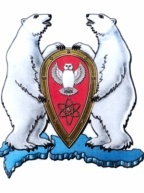 АДМИНИСТРАЦИЯ МУНИЦИПАЛЬНОГО ОБРАЗОВАНИЯ ГОРОДСКОЙ ОКРУГ «НОВАЯ ЗЕМЛЯ»       РАСПОРЯЖЕНИЕ«07» мая 2019 г. № 81г. Архангельск-55О временном запрете продажи алкогольной продукции в МУП ЦСО «Сто капитанов»В связи с временным размещением обучающихся ФГКОУ СОШ № 150 в помещениях Гарнизонного Дома Офицеров, р а с п о р я ж а ю с ь:1. Запретить реализацию всех видов алкогольной продукции в МУП ЦСО «Сто капитанов» на период обучения учащихся ФГКОУ СОШ № 150 в здании Гарнизонного Дома Офицеров.2. Настоящее распоряжение опубликовать в газете «Новоземельские Вести» и разместить на официальном сайте муниципального образования городской округ «Новая Земля».3. Контроль за исполнением настоящего распоряжения оставляю за собой.Глава муниципального образования				                 Ж.К. Мусин